IN THE LOOP 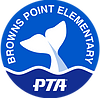 September 27h – October 1st 2021THIS WEEK: Sunday September 26: **Deadline Extended**Last day for spirit wear ordersFriday, October 1: Honor Assembly Friday, October 1: PTA Picnic @ BPE 5:30NEXT WEEK: Tuesday, October 5th Vision/Hearing ScreeningTuesday, October 5th SAIL Virtual Curriculum night 6-6:30pmSAIL Virtual Curriculum Night has been rescheduled for Tuesday, October 5 from 6pm-6:30pmWednesday, October 6th: Virtual Curriculum NightAttend this session with your child’s grade level teachers. Here is the schedule:      Wednesday, October 6:  4:00-Kindergarten 4:30-1st 5:00 2nd5:30-3rd 6:00-4th 6:30-5th  LOOKING AHEAD:10/8 District Data Day-No school for students10/13-10/15 Early Dismissal at 12:15pm for Conferences 10/21 Picture DayNEWS FROM YOUR PTA: Spirit Wear:  DEADLINE EXTENDED! The order deadline has been extended to Sunday, September 26th. Order your spirit wear online. Click here to purchase Sprit Wear Order FormThank you! For the FOURTH year in a row, our amazing Beluga families have purchased enough Pop It Forwards to provide popcorn for EVERY SINGLE STUDENT this week and for the rest of the year! 2021 was a record year for popcorn sales and on behalf of the 5th grade class and PTA, we can’t thank you enough!Welcome back Belugas Family Picnic: October 1st at 5:30. Pack a picnic dinner, bring a blanket and spread out on the school lawn.  Enjoy treats from PTA and a chance to connect with community resources and other families.  Please remember your mask, this event is weather dependent.PTA Picnic FlyerHonor AssembliesThis year for our Honor Assemblies (formerly called Student of the Month), we will be doing things a little bit differently. We want students to feel honored, but we cannot have large gatherings with all the visitors coming as well. Honorees will be announced during their grade level lunch.  We have decided to create an "Honor Wall" where we will display student posters. The posters will include a photo of the student, compliments from classmates and their teacher, and a short "about me" section. This is where we are asking for your help! We are asking families to send in a 4x6 or 5x7 photo of their student. Our first Honor Assembly will be Friday, Oct. 1st.WEEKLY GRATITUDE We would like to thank all of our Popcorn Friday volunteers who popped hundreds of bags of popcorn for our students to enjoy!Elisa KimShannon LyonsHey-mi SimTiffany JerniganKyong CorreiaLaura Santoki